ЧЕРКАСЬКА ОБЛАСНА РАДАР І Ш Е Н Н Я_____________                                                                               № ___________ПРОЕКТПро надання дозволу комунальному підприємству"Регіональний навчально-практичний центррозвитку багатофункціональних кооперативівЧеркаської обласної ради"на передачу в оренду майнаВідповідно до пункту 20 частини першої статті 43 Закону України
"Про місцеве самоврядування в Україні", Закону України "Про оренду державного та комунального майна", рішення обласної ради від 16.12.2016 № 10-18/VII "Про управління суб’єктами та об’єктами спільної власності територіальних громад сіл, селищ, міст Черкаської області", пункту 2 Методики розрахунку орендної плати за оренду майна обласної комунальної власності
та пропорції її розподілу, затвердженої рішенням обласної ради від 06.04.2012 № 14-5/VI, враховуючи звернення комунального підприємства "Регіональний навчально-практичний центр розвитку багатофункціональних кооперативів Черкаської обласної ради" від 22.05.2019 № 28, обласна рада в и р і ш и л а:1. Надати дозвіл комунальному підприємству "Регіональний навчально-практичний центр розвитку багатофункціональних кооперативів Черкаської обласної ради" на передачу в оренду, згідно з чинним законодавством України, складських приміщень загальною площею 655,2 м2, навісу загальною площею 89,4 м2, шедів для утримання кролів загальною площею 134,8 м2,
що знаходяться за адресою: м. Черкаси, провул. Комунальний, 35.2. Контроль за виконанням рішення покласти на постійну комісію обласної ради з питань комунальної власності, підприємництва та регуляторної політики.Перший заступник голови						     В. Тарасенко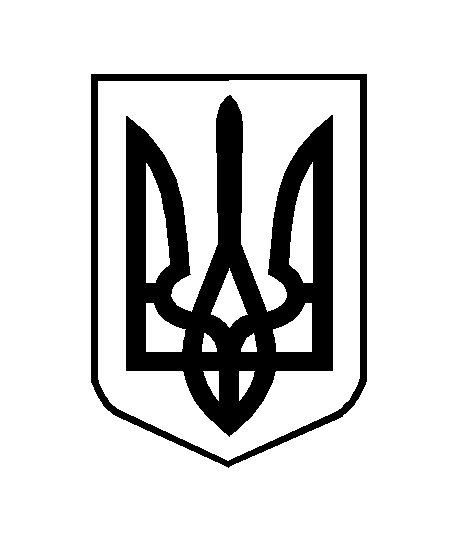 